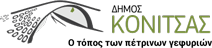                                                   Κόνιτσα 22/1/2024ΑΝΑΚΟΙΝΩΣΗ     Η Ειδική Ταμειακή Υπηρεσία του Δήμου Κόνιτσας ανακοινώνει ότι δε θα πραγματοποιηθούν χρηματικές συναλλαγές από Δευτέρα 22/01 έως και την Τετάρτη 24/01/2024.      Ευχαριστούμε για την κατανόηση. 